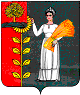 РОССИЙСКАЯ ФЕДЕРАЦИЯСОВЕТ ДЕПУТАТОВ СЕЛЬСКОГО ПОСЕЛЕНИЯПУШКИНСКИЙ СЕЛЬСОВЕТДобринского муниципального района Липецкой области30-я сессия VI созыва    РЕШЕНИЕс. Пушкино30.03.2023                                                                           №  115-рсОб отчете главы сельского поселения Пушкинский  сельсовет о результатах своей деятельности, деятельности администрации сельского поселения по итогам 2022 годаЗаслушав и обсудив информацию главы сельского поселения Пушкинский сельсовет о результатах своей деятельности, о деятельности администрации сельского поселения по итогам 2022 года, Совет депутатов отмечает, что прошедший год для сельского поселения, в целом был напряженным, направленный на укрепление экономики, на выполнение задач, определенных законодательством Липецкой области. Главными задачами являлись решение вопросов местного значения на уровне сельского поселения и достижение на этой основе повышения уровня и качества жизни жителей сельского поселения.Анализируя информацию главы сельского поселения Пушкинский сельсовет о результатах своей деятельности, о деятельности администрации сельского поселения по итогам 2022 года и учитывая решение постоянных комиссий, Совет депутатов поселения Пушкинский сельсовет РЕШИЛ:Информацию главы сельского поселения Пушкинский сельсовет о результатах своей деятельности, о деятельности администрации сельского поселения по итогам 2022 года принять к сведению.Председатель Совета депутатов  сельского поселения Пушкинский сельсовет                                                    Л.В.АлександринаПринят решением Совета депутатов сельского поселения Пушкинский  сельсоветот 30.03.2023 №115-рсДобрый день, уважаемые односельчане, гости, приглашенные!!!Сегодня мы очередной раз проводим с вами Сход граждан, на котором подведем итоги прошедшего 2022 года и наметим планы на текущий 	2023 год!        На Ваше рассмотрение и обсуждение сегодня предлагаются следующие вопросы:1. Отчет главы сельского поселения Пушкинский сельсовет – Демиховой Н.Г.2. Отчет об охране общественного порядка на территории поселения – докладчик участковый инспектор – Тарабцев А.В.3. Вопросы и ответы.Предлагаю, для полноты информации о положении дел на территории поселения, заслушать оба доклада, а затем перейти к обсуждению. Принимается?Переходим к докладу.         Отчитываясь о работе администрации сельского поселения Пушкинский сельсовет за 2022 год хочу отметить, что прошедший год был очень сложным как для нашей администрации, района, так и для всей страны в связи с началом СВО. Наши жители активно откликнулись на призыв оказания помощи нашим мобилизованным бойцам и жителям освобожденных территорий Донбасса. Никто не остался в стороне. В фойе ДК на стенде были расположены фотографии сбора гуманитарной помощи, фотографии продуктов  и вещей необходимых нашим бойцам (блиндажные свечи, сухие души, сухие супы, вязаные шерстяные носки), которые в большом количестве были изготовлены учащимися школы, учителями и неравнодушными жителями поселения. Огромное спасибо Вам, дорогие односельчане, за Вашу помощь, Ваше неравнодушие, за поддержку наших бойцов. Ведь только все вместе мы сможем победить и приблизить долгожданный день победы.            Ну а теперь непосредственно перейду к отчету за 2022 год.Работа администрации сельского поселения ведется в соответствии с полномочиями, определенными 131 Федеральным Законом «Об общих принципах организации местного самоуправления в РФ», областными законами, Уставом сельского поселения Пушкинский сельсовет.             Сначала немного информации о нашем поселении -Сельское поселение Пушкинский сельсовет — муниципальное образование, представляющее собой часть территории Добринского муниципального района.На территории сельского поселения, площадь которого 9279 гектар, расположены 6 населенных пунктов, в которых проживают на 01.01.2023 года 1384 человек. На территории сельского поселения Пушкинский сельсовет функционируют средняя школа, ФАП и офис врача общей практики, дом культуры, библиотека, 2 почтовых отделения, два магазина РАЙПО,               4 частных магазина.Всего на налоговом учете в сельском поселении Пушкинский сельсовет на 01.01.2022 г состоит 4 юридических лица, 32 индивидуальных предпринимателя, 2 кооператива, 1 из них - кредитный.           Формирование бюджета Наиболее важным, сложным вопросом в рамках реализации полномочий  является формирование бюджета сельского поселения. Основу экономического потенциала на территории сельского поселения составляют: с/х предприятия:   ООО «Добрыня», ООО «Отрада-Фармз», ООО «Пушкинское», ИП  Зюзина Марина Сергеевна.Бюджетная политика в сфере расходов была направлена на решение социальных вопросов поселения.По состоянию на 01.01.2023г доходы исполнены на 94,4 %, в суммовом выражении это составляет  12 млн. 209 тыс. 713 рублей, из них собственных – 2 млн. 961 тыс. 545 рубль. Остальные  – это дотации и субвенции из областного бюджета, спонсорская помощь. Спонсорская помощь за 2022 год составила  605000 рублей.           Хочется поблагодарить наших постоянных спонсоров, без которых мы не смогли бы провести никакие мероприятия и воплотить в жизнь наши задумки- ООО «Добрыня» в лице генерального директора Владимира Ромеовича Арустамова, ООО «Отрада Фармз» в лице генерального директора Патрика Хоффман, ООО «Пушкинское» в лице генерального директора Доля Сергея Борисовича, индивидуальных предпринимателей Зимину Надежду Дмитриевну, Зюзину Марину Сергеевну. Огромное Вам спасибо!!!                                                                                                Расходные обязательства за 2022 год исполнены на 97,33% и составляют  12 млн. 717 тыс. 134 рубль.           Территория поселения находится в зоне обслуживания Хворостянского отдельного противопожарного спасательного поста, в распоряжение которого находятся два  пожарных автомобиля, которые в течение 15-20 минут            На территории сельского поселения ежегодно осуществляется работа по ремонту и содержанию автомобильных дорог.           Бюджет сельского поселения небольшой, однако, ежегодно проводятся работы по ремонту дорожной сети.           В 2022 году был проведен ямочный ремонт ул. Мира в с. Пушкино            На протяжении всего летне-осеннего периода проводилось окашивание от сорной растительности обочин дорог, кладбищ, парков. На все эти цели было израсходовано 654479 рублей.           С наступлением погожих дней, уважаемые односельчане, прошу Вас принять активное участие в наведении порядка не только на своей территории, но и прилегающей, а также на кладбище.            Продолжается работа по модернизации уличного освещения, так в 2022 году было установлено 35 светодиодных светильников взамен обычных светильников, что позволяет экономить денежные средства при оплате за уличное освещение. На приобретение и установку светильников израсходовано -  181 тыс. 538 руб., а на оплату уличного освещения – 710 000 руб. В этом году работа по модернизации уличного освещения будет продолжена.В 2021 году начали благоустраивать парк, было израсходовано более 2-х млн. рублей. И что мы имеем сейчас - сломаны 6 скамеек из 14, поломаны тренажеры, вырваны урны и совсем порушено освещение (разбиты фонари, а они пластмассовые), выдернуты с «корнем» опоры освещения. Мне не понятно, ЗАЧЕМ это делается. Ведь вместо того, чтобы ремонтировать поломанное, можно приобрести что-то новое и тем самым еще увеличить и количество тренажеров и скамеек в других частях парка. Да и место отдыха у реки постоянно подвергается нападению тех же вандалов и с каждым годом количество оборудования на пляже сокращается.          В 2022 году, участвуя в  Программе Стальное дерево Новолипецкого металлургического комбината, был благоустроен родник под мостом на р.Плавица. В этом году продолжим незавершенное благоустройство.          Вопросы водоснабжения населения в 2022 году относились к полномочиям районного водоканала. Анализ поступающих заявок от населения показывает, что в основном жители обращаются с вопросами порыва на водопроводе из-за физического износа водопроводных сетей. К сожалению, заменить все водопроводные сети нет возможности, поэтому работникам водоканала необходимо более качественно выполнять работы по устранению порывов на сетях. Есть нарекания и по качеству воды в с.Б.Отрада. В прошлом году пробурили дополнительную скважину в с.Пушкино по ул. Советская и вопрос напряжения с подачей воды по ул. Пушкинская в зимний период снялся. Посмотрим, что будет в летний период.           На территории поселения функционирует сельский Дом культуры, работает библиотека. Проводятся различные мероприятия в ДК - концерты к праздничным и знаменательным датам, день села, дни улиц, дни малых деревень и др.            В прошлом году ко Дню села открыли доску Почета, на которой разместили фотографии достойных жителей поселения, которые своим трудом, учебой, поведением являются примером для наших односельчан. В этом году доску Почета обновим и еще фотографии 12 достойных жителей поселения будут размещены на ней.          Работники ДК совместно с работниками администрации сельсовета принимают активное участие в районных праздниках «Проводы зимы», «День района» и др.          В  2022 году в ДК продолжили  капитальный ремонт, начатый еще в 2021 году - заменили все окна и двери, частично отремонтировали полы, сделали частичный ремонт кровли. Провели остекление спортивного зала. На эти цели израсходовано 5млн. 084тыс. 300 руб.           Задача оказания качественной и доступной медицинской помощи - главное условие сохранения здоровья и увеличения продолжительности жизни жителей поселения. Важным направлением в 2022 году была профилактическая работа учреждений здравоохранения. В офисе врача общей практики сейчас постоянно трудится молодой перспективный врач, о котором очень хорошо отзываются односельчане. Поэтому и качество оказываемых услуг, я надеюсь, возрастет            Демографическая ситуация на территории поселения сложилась за последние 2 года следующим образом: за 2021 год умер 21 человек, а родилось 9 младенцев. За 2022 год родилось 5 детей, а умерло 11 человек. Эти цифры красноречиво говорят о том, что число жителей нашего поселения снижается.             На территории поселения имеется средняя школа, в которой обучается 178 учащихся. Часть детей находится на подвозе, для этого в школе имеются 2 школьных автобуса. В нашей школе работают грамотные высокопрофессиональные педагоги, поэтому уровень образования выпускников нашей школы очень высокий. Ежегодно дети успешно оканчивают школу и поступают в престижные высшие учебные заведения. Жаль только, что выпускников 11 класса с каждым годом становится все меньше и меньше.              Сегодня в области,  разработаны ряд мер по стимулированию и поддержанию семей, находящихся в трудной жизненной ситуации. Для этого предлагают семьям заключить Социальные контракты по нескольким направлениям – создание ИП, поиск работы, создание ЛПХ. При заключении контрактов с соблюдением определенных требований, можно получить от 100 до  350 тысяч рублей. В прошлом году две семьи у нас воспользовались этим предложением, заключили контракты и получили на разведение КРС по 200 тыс. рублей, а один человек заключил контракт на поиск работы. На входе в ДК висят буклеты из которых можно получить необходимую информацию по данному вопросу.            Уважаемые односельчане!Хотелось бы обратить ваше внимание на 2 вопроса: 1. Вакцинация домашних животных против бешенства и учет домашних животных в целях предотвращения распространения заразных болезней животных, в целях выявления источников и путей распространения возбудителей заразных болезней.В случае заболевания собак и кошек или подозрения на инфекционные заболевания животных и птицы необходимо сообщить об этом ветеринарному врачу и постараться изолировать заболевшее животное от других. Необходимо помнить о том, что бешенство передается от животных человеку и является для человека тяжелым заболеванием.2. С установлением теплой погоды активизируются клещи, которые могут массово нападать как на животных, так и на человека.Убедительная просьба: чаще осматривайте своих домашних любимцев, детей и свою одежду при возвращении с улицы. При обнаружении клещей обращайтесь к специалистам, не затягивайте поход к ветеринару. Места массового пребывания людей (парк, кладбища, пляж) мы обрабатываем, но есть еще много мест, где можно подцепить клещей.  Будьте внимательны и осторожны!Естественно это только небольшая часть, что удалось сделать. Это результат нашей совместной работы с администрацией района, со всеми хозяйствующими субъектами, расположенными на территории поселения, индивидуальными предпринимателями, крестьянскими хозяйствами и, конечно же, с участием наших жителей, за что Вам спасибо! Предстоит еще много работы для развития поселения, улучшения качества жизни наших жителей.А сейчас я хочу познакомить Вас с планами на 2023 год.Непосредственной и первостепенной задачей на год перед администрацией сельского поселения стоит выполнение бюджетных обязательств. Бюджет имеет социальную направленность на поддержание и улучшение всей инфраструктуры поселения, а это в свою очередь окажет положительное влияние на демографическую ситуацию в поселении и качество жизни.Для выполнения всех наших задач и планов в текущем году нам необходимы совместные усилия. Для этого нам необходимо сегодня принять решение о сумме самообложения, которая пойдет на благоустройство кладбищ, на  ремонт и благоустройство детских площадок.Предлагаю определить размер самообложения в сумме 150 рублей с хозяйства. Задачи на текущий год следующие:- ямочный ремонт дороги ул.Молодежная с.Пушкино – торги на заключение контракта по выполнению работ состоялись, на следующей недели подписываем контракт и приступаем к работе;- ремонт зрительного зала и сцены в здании ДК с.Пушкино;- установка светильников уличного освещения после замены линий электропередачи в д.Слава (там у нас сейчас темнота );- модернизация уличного освещения (замена светильников на светодиодные) в c.Б.Отрада;- завоз песка на детские игровые площадки, пляж, кладбища – на кладбища уже завезли;- асфальтирование дороги по ул.Комсомольская в д.Слава;- отсыпка щебнем дороги по ул.Победы до соединения с ул.Пушкинская в с. Пушкино (по результатам проведения торгов);- строительство контейнерных площадок по населенным пунктам поселения (с.Пушкино, с.Б.Отрада, д.Веселовка, д.Заря, д.Слава) – торги проведены, контракт подписан в апреле-мае приступят к выполнению работ;- ремонт и покраска оборудования детских площадок и пляжа;   - ремонт и покраска контейнеров;- окашивание обочин дорог, парков, пляжа, кладбищ от сорной растительности;- ремонт памятника погибшим воинам-односельчанам и прилегающей территории.Все эти планы, естественно, по мере исполнения бюджета поселения и выделенных трансфертов на ремонт и содержание дорог в течение планируемого периода, будут корректироваться. Не ошибается тот, кто ничего не делает, недоработки и упущения в работе администрации есть и только при взаимодействии администрации, депутатов, инвесторов, населения и при определенной помощи района и области мы способны решать любые задачи нашего поселения. Задач поставлено много, и нам необходимо их выполнять. Надеюсь, что эта взаимосвязь будет еще теснее. Мне хочется, чтобы все живущие здесь понимали, что все зависит от нас самих.  Еще раз выражаю слова благодарности всем жителям поселения, которые не остаются в стороне от проблем нашего села и оказывают всевозможную помощь, всем, кто пришел сегодня на наш сход. Только вместе мы можем решить наши проблемы и преодолеть трудности. Огромное всем спасибо, надеюсь на дальнейшую совместную работу и поддержку всех жителей. В заключении я хочу пожелать Вам всем крепкого здоровья, семейного благополучия, чистого, светлого неба над головой, удачи и счастья Вам, Вашим детям, внукам и всем Вам простого человеческого счастья.